Karta Pracy:49.Wskaż i nazwij przedmioty do sprzątania i je pokoloruj.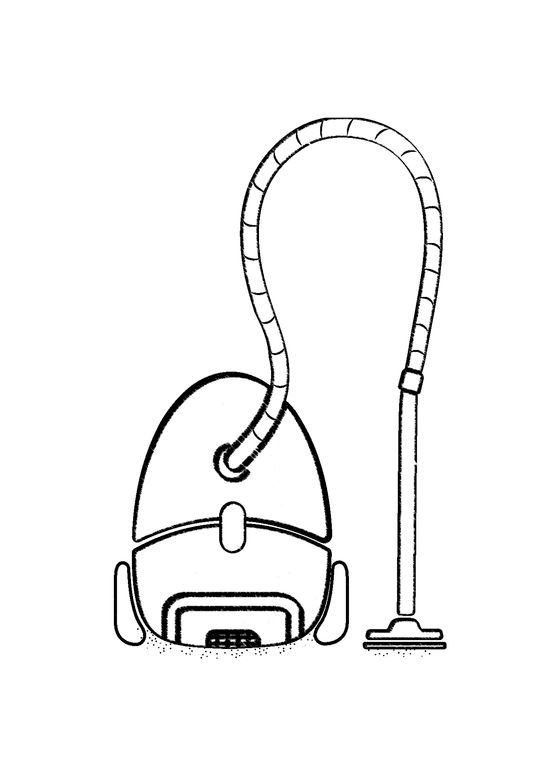 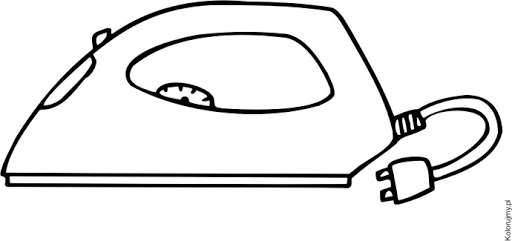 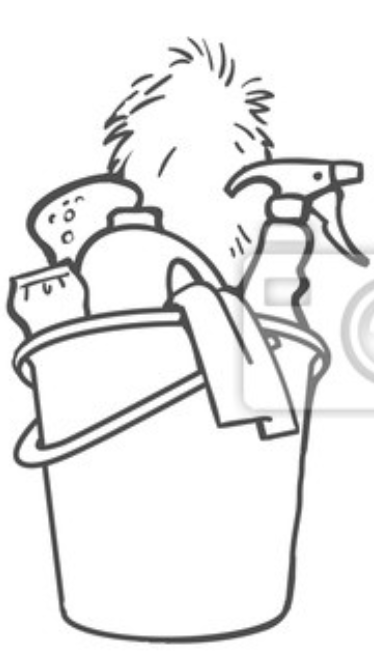 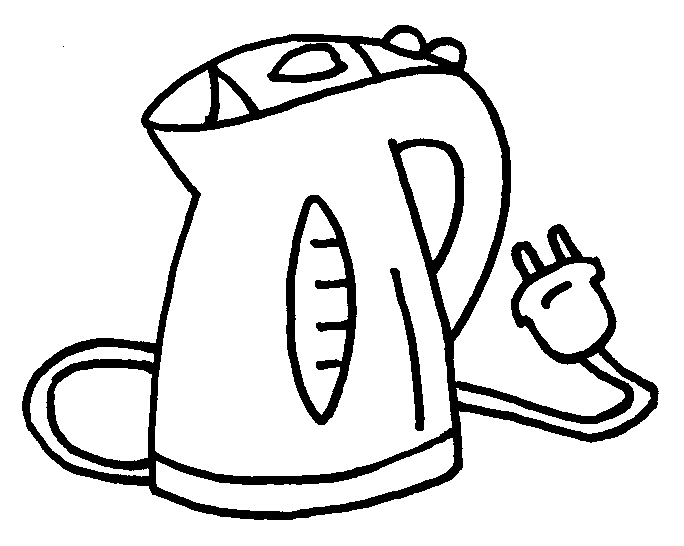 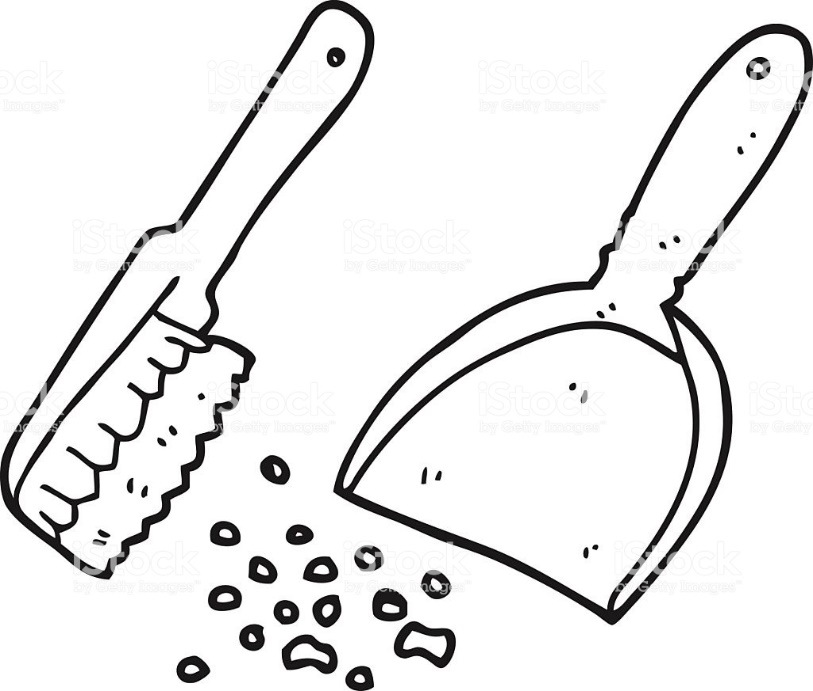 